TEZSİZ YÜKSEK LİSANS DÖNEM PROJESİ ÖNERİ FORMU              		    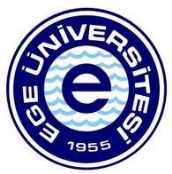 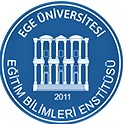 I. ÖĞRENCİ BİLGİLERİI. ÖĞRENCİ BİLGİLERİI. ÖĞRENCİ BİLGİLERİI. ÖĞRENCİ BİLGİLERİII. PROJEYE İLİŞKİN BİLGİLERII. PROJEYE İLİŞKİN BİLGİLERII. PROJEYE İLİŞKİN BİLGİLERII. PROJEYE İLİŞKİN BİLGİLER1Proje KonusuTÜRKÇE1Proje KonusuTÜRKÇEAnahtar Kelimeler:1Proje KonusuİNGİLİZCE1Proje KonusuİNGİLİZCEKey Words:2Projenin Başlangıç ve Bitiş Tarihi:     Projenin Başlangıç ve Bitiş Tarihi:     Projenin Başlangıç ve Bitiş Tarihi:     3Projenin Amacı: Projenin Amacı: Projenin Amacı: 4Projenin Önemi: Projenin Önemi: Projenin Önemi: 5Projenin Araştırma Deseni:Projenin Araştırma Deseni:Projenin Araştırma Deseni:6KaynaklarKaynaklarKaynaklar            Öğrenci                                                                                                        Danışmanı           Ad, Soyad, İmza                                                                                                                                      Ünvan, Ad, Soyad, İmza            Öğrenci                                                                                                        Danışmanı           Ad, Soyad, İmza                                                                                                                                      Ünvan, Ad, Soyad, İmza            Öğrenci                                                                                                        Danışmanı           Ad, Soyad, İmza                                                                                                                                      Ünvan, Ad, Soyad, İmza            Öğrenci                                                                                                        Danışmanı           Ad, Soyad, İmza                                                                                                                                      Ünvan, Ad, Soyad, İmza